Regulamin i organizacja II Miejskiego Konkursu:„Na Moście Królowej Jadwigi – wędrówki po Bydgoszczy z Jerzym Sulimą – Kamińskim”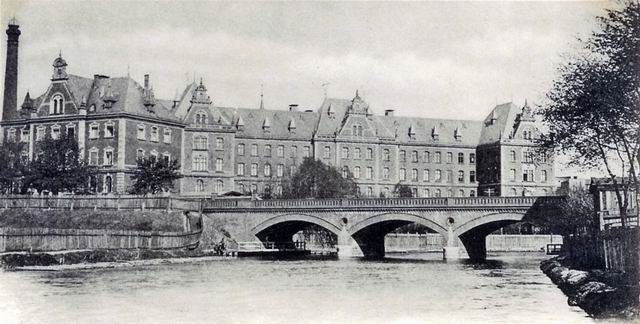 Adresaci konkursuKonkurs adresowany jest do uczniów szkół ponadgimnazjalnych, oddziałów gimnazjalnych oraz klas siódmych szkół podstawowych. Cele konkursuCelem konkursu jest popularyzacja sławnej sagi bydgoskiej Jerzego Sulimy - Kamińskiego „Most Królowej Jadwigi” oraz upamiętnienie postaci autora w rocznicę jego 90 urodzin.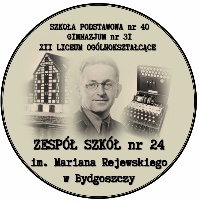 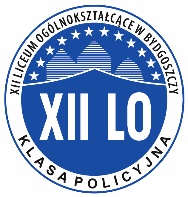 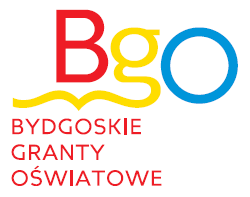 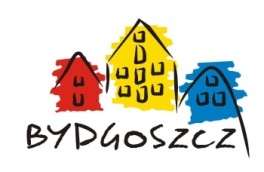 Terminy: - 22 maja 2018 roku - termin nadsyłania prac plastycznych, prezentacji multimedialnych oraz kart zgłoszeniowych grup chętnych do udziału w turnieju wiedzy o powieści „Most Królowej Jadwigi”.- 6 czerwca 2018 roku, godz. 11.40 – turniej wiedzy o powieści w ZS nr 24 w Bydgoszczy.- 6 czerwca 2018 roku, godz. 14.00 – finał konkursu i wręczenie nagród w ZS nr 24 w Bydgoszczy.Organizacja konkursu:Kategoria I – praca plastycznaPraca plastyczna przedstawiająca jeden z bydgoskich zabytków opisanych w powieści Jerzego Sulimy – Kamińskiego „Most Królowej Jadwigi”. Technika: pastele lub farby plakatowe, format: A4 lub A3. Termin nadsyłania prac do 22 maja 2018 roku.Kryteria oceny:Estetyka, inwencja, wierność przedstawienia.Uwaga!Osoby, które przejdą do finału konkursu zostaną poproszone o krótkie omówienie przygotowanej pracy (co zainspirowało uczestnika do udziału w tej kategorii konkursu, co wpłynęło na wybór zaprezentowanego zabytku, ile czasu zajęło wykonanie pracy?).Uwaga! Omówienie nie ma wpływu na przyznane w konkursie miejsce, ponieważ jego rozstrzygnięcie odbyło się wcześniej!Kategoria II – prezentacja multimedialnaPrezentacja multimedialna Power Point dotycząca życia, twórczości i działalności społecznej Jerzego Sulimy – Kamińskiego, zawierająca od 12 do 15 slajdów. Prosimy o przesłanie prezentacji na płycie CD zapisanej do odczytu również w starszych wersjach Microsoft (2007). Termin nadsyłania prac do 22 maja 2018 roku.Kryteria oceny:Dobór i synteza materiału rzeczowego, oprawa graficzna, inwencja, poprawność językowa, ortograficzna i interpunkcyjna, obecność bibliografii (podane źródła).Uwaga!Osoby, które przejdą do finału konkursu zostaną poproszone o wyświetlenie prezentacji dla publiczności i jej krótkie omówienie (co zainspirowało uczestnika do udziału w tej kategorii konkursu, sposób wykonania prezentacji, z jakich źródeł skorzystał uczeń, co przysporzyło najwięcej trudności, co zainteresowało w postaci autora?). Uwaga! Omówienie nie ma wpływu na przyznane w konkursie miejsce, ponieważ jego rozstrzygnięcie odbyło się wcześniej!Kategoria III – turniej wiedzyTurniej wiedzy o powieści „Most Królowej Jadwigi”.W turnieju biorą udział zespoły trzyosobowe. Szkoła/placówka może być reprezentowana nie więcej niż przez 1 zespół.Etap ITest z wiedzy o książce.Etap IITurniej odpowiedzi ustnych i zadań pisemnych zawierający zadania  sprawdzające znajomość gwary kujawskiej, bohaterów i wydarzeń z powieści, zabytków opisywanych w powieści oraz umiejętność samodzielnego redagowania tekstu przez grupy w oparciu o lekturę.ZgłoszeniaNadesłane i opisane prace plastyczne oraz prezentacje wraz z kartami zgłoszeniowymi prosimy przesyłać na adres: Zespół Szkół nr 24 im. Mariana Rejewskiegoul. Puszczykowa 11 85 – 446 Bydgoszczz dopiskiem: „Na Moście Królowej Jadwigi” lub zostawić w sekretariacie szkoły. Karty zgłoszeniowe do turnieju wiedzy o lekturze prosimy przesyłać do dnia 22 maja 2018 roku pocztą na adres szkoły z dopiskiem: „Na Moście Królowej Jadwigi” lub na adres mailowy: konkurs.namosciezs24@gmail.com. Karty w załączniku.Rozstrzygnięcie konkursu - kategoria I, II i III	Spośród opisanych (autor, klasa, szkoła, opiekun) i nadesłanych do 22 maja prac jury wyłoni 5 najlepszych prezentacji oraz 5 najlepszych realizacji plastycznych. Autorzy prac zostaną powiadomieni przez organizatorów (telefoniczny kontakt z reprezentowaną szkołą lub opiekunem oraz informacja na stronie internetowej szkoły: http://www.zs24.org.pl/  do dnia 28 maja 2018 roku. Wręczenie nagród oraz wystawa prac plastycznych i najlepszych prezentacji multimedialnych nastąpi dnia 6 czerwca 2018 roku w Zespole Szkół nr 24 o godzinie 14.Turniej wiedzy o powieści odbędzie się dnia 6 czerwca 2018 roku w Zespole Szkół nr 24 o godzinie 11.40. 	Spośród trzyosobowych grup zostaną wyłonione trzy najlepsze zespoły. Wręczenie nagród nastąpi w czasie uroczystości, po turnieju (początek o godzinie 14).Projekt edukacyjny realizowany jest w ramachBydgoskiego Grantu Oświatowego.Zapraszamy do udziału!